Подготовила работу – Хоба Светлана Евгеньевна, учитель начальных классов МБОУ СОШ №1 п. Тульский  Майкопского района  Республика Адыгея   контактный телефон 8-928-461-64-65е-mail : svetahoba@yandex.ruЭкологический урокпо окружающему миру«Знатоки природы»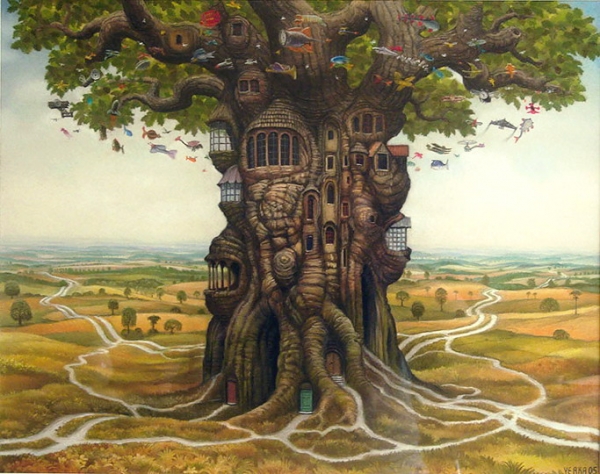 2 классТема: «Знатоки природы»                Форма: игра - соревнованиеЦели: способствовать доброжелательному отношению к природе и животным; воспитывать привычку заботиться о природе и её обитателях; развивать внимание и речь; мотивировать детей на добрые поступки, формировать дружный классный коллектив, закрепить экологические правила.Результат деятельностиПредметный результат: научатся приводить примеры взаимосвязи между человеком и природой; получат возможность  оценивать свои поступки по отношению к природе и рассказывать о них, отвечать на итоговые вопросы и оценивать свои достижения на игре.Личностный результат-формирование установки на безопасный, здоровый образ жизни; целостного социально ориентированного взгляда на мир в его органичном единстве и разнообразии природы, уважительного отношения к иному мнению; развитие мотивов учебной деятельности и личностного смысла учения; овладение логическими действиями сравнения, анализа, синтеза, обобщения; готовность слушать собеседника и вести диалог,  признавать возможность существования различных точек зрения, излагать своё мнение и аргументировать свою точку зрения и оценку событий. Метапредметные результаты: использовать различные способы поиска, сбора, обработки, анализа, организации, передачи и интерпретации в соответствии с коммуникативными и познавательными задачами.Познавательные УУД: общеучебные – осознанное и произвольное речевое высказывание в устной форме о разнообразии природы, о необходимости сохранения природного окружения;  логические – осуществление поиска необходимой информации (из рассказа учителя, родителей, из собственного жизненного опыта , рассказов, сказок).Регулятивные УУД: Принимают и сохраняют учебную задачу; оценивают результат своей деятельности.Коммуникативные УУД: умеют обмениваться мнениями, слушать друг друга, строить понятные речевые высказывания; принимать другое мнение и позицию, допускать существование различных точек зрения.Форма занятия - игра - соревнованиеОформление класса: рисунки учащихся с изображением птиц, растений, животных, пейзажа леса.Оборудование: ноутбук, интерактивная доска, конверты с заданиями, призы. Фонограмма звуков леса, фонограмма песни «Лес» музыка О. Ананьевой, слова В.Гудимова, презентация.Сценарий игрыАктуализация занятия.    Звучит фонограмма звуков леса.Ученик: Есть просто храм,Есть храм науки,А есть ещё природы храм-С лесами тянущими рукиНавстречу солнцу и ветрам.Постановка проблемы.-Ребята! Вы догадались, куда мы сегодня отправимся?  Лес-это сказочный мир. Слайд №1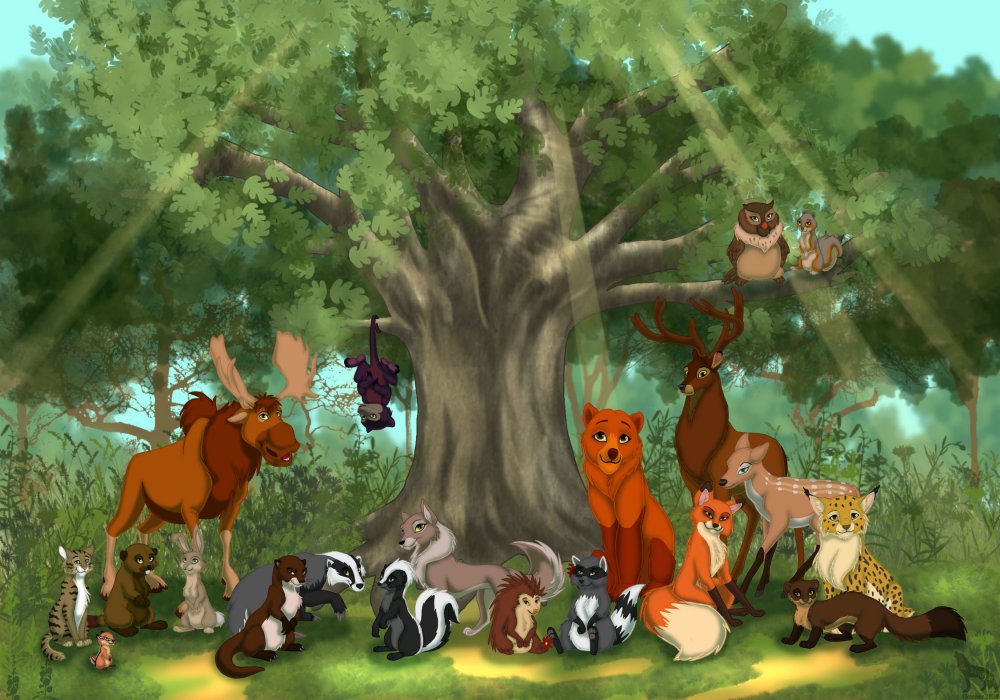 -Присмотритесь и прислушайтесь…, он полон загадок и тайн. В лесу нашли приют звери и птицы, ящерицы и лягушки, жуки и бабочки. А сколько в нём разнообразных грибов и ягод! Крупные и мелкие цветы и травы смотрят на нас из травы. Они приглашают всех полюбоваться, порадоваться красоте, вдохнуть чистый и добрый лесной воздух. Чтобы понять, как живёт лес, нужно разбираться в многообразии растительного мира, хорошо знать повадки его обитателей. Вижу, вам не терпится поделиться своими знаниями о лесе. Мы проведём игру-соревнование знатоков природы. В ней будут участвовать две команды.  Игроки заранее создают команды, придумывают название, эмблему своей команды. Коллективная работа перед соревнованиями очень важна: дети почувствуют поддержку друг друга.1 команда «Ромашка»     2 команда «Одуванчик»    Члены жюри – родители учащихся.Работа по теме занятия.     Слайд №2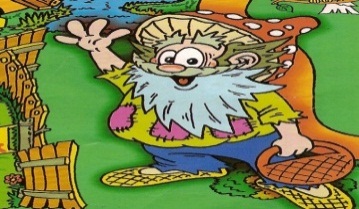 Вас приветствует старичок-Лесовичок. Это он приготовил вам задания.1конкурс. Знакомство с командами. Игроки демонстрируют эмблемы, названия своих команд, объясняют свой выбор. Жюри объявляет результат по 3-балльной системе. Учитель приглашает к новому конкурсу.2конкурс  «Разминка». (Кто быстрее поднимет руку, тот и отвечает.)За каждый ответ 1 балл.Какую птицу называют лесным барабанщиком? (Дятел)Какие грибы растут на пнях? (Опята)Что ест зимой жаба? (Ничего, она спит)  Нос птицы? (клюв)Куда зайцу бежать удобнее: с горы или в гору? (В гору: у него задние ноги длиннее)   Птичий домик? ( Гнездо)Какой лесной обитатель сушит на деревьях грибы? (Белка)Какую траву знают даже слепые (Крапиву)Оценка жюри. Подведение итогов.   3конкурс «Характер наш и братьев наших меньших»   За каждый ответ 1 балл.   Иногда в характере людей и животных есть что-то общее. Закончи фразу.Смелый, как …(Лев)Колючий, как…(Ёж)Хитрый, как…(Лиса)Трусливый, как …(Заяц)Упрямый, как…(Осёл)Злой, как…(Волк)Трудолюбивый, как …(Муравей)Коварная, как…(Змея)                     Оценка жюри. Подведение итогов.     4 конкурс  «Найди животных». Какая команда быстрее найдёт в словах  спрятавшихся  животных.        За каждый ответ 2балла.  На плакате слова:   Банка           Багаж           Коса                          (Кабан)        (Жаба)           (Оса)     Проверка:                                  Слайд 3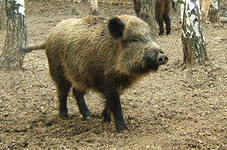 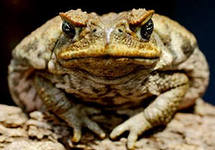 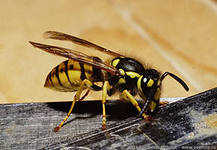    Оценка жюри. Подведение итогов.     5 конкурс «О страшных, храбрых и не очень» Узнай животное.   Вопросы командам задаются по очереди.   За каждый ответ 1 балл     Слайды-4, 5, 6, 7, 8, 9, 10,11.Кто зимой забыв тревоги, крепко спит в своей берлоге?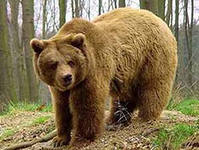 (Медвежата появляются в январе или в феврале, совсем крошечные, величиной с рукавичку)Сердитый недотрога, живёт в глуши лесной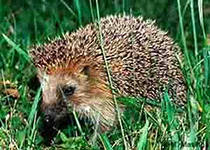 Иголок очень много, а нитки не одной.(Ест улиток, слизней и мышей, а так же ягоды, грибы, зелень .Свои иголки чистит яблоками, листьями, которые он на них накалывает.)Комочек пуха, длинное ухо,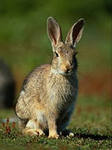 Прыгает ловко, любит морковку.(У зайца детёныши появляются на свет полностью покрытые шерстью, они видят и могут передвигаться.)Это самый хитрый и осторожный зверь.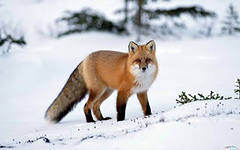 Он умеет ловко маскироваться.Заметает следы своим рыжим, пушистым хвостом.Живёт в норке. Грызёт корки.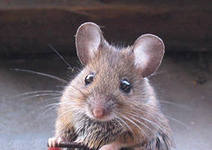 Короткие ножки. Боится кошки.(На лугу живёт мышь-малютка. Она настолько мала, что может залезть на стебель пшеницы, даже не согнув его.)Он огромен, полосат, и вообще-то кошке брат.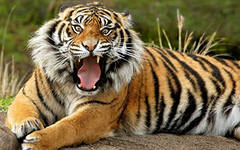 (Уссурийский тигр спокойно переносит 40 градусные морозы.)Кто зимой холодной 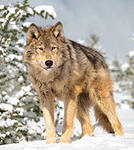 Бродит злой, голодный?(Этих зверей называют санитарами леса.)Зимой этот зверёк серый, а летом рыжий. 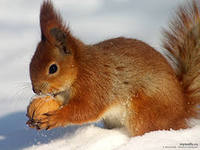 На кончиках ушей –длинные кисточки, Пушистый хвост красиво выгнут за спиной.    Дополнительный вопрос.   -Назовите хищников. Почему их так назвали?   -Назовите травоядных. Почему их так назвали? (Дополнительно 1 очко)    Оценка жюри. Подведение итогов.    6конкурс «Птичьи задачки»    Задания командам даются по очереди. Ответ-2 балла.     Слайды 12, 13, 14, 15.Какая птица выводит птенцов зимой? (Клёст)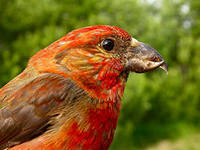 Заметив врага, эта птица кричит, как дикая кошка.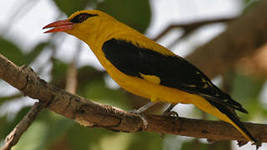 (Иволга)Уже в марте мы слышим пение этой птицы.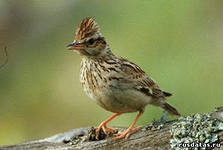 Чем выше она взлетает, тем звонче голос.(Жаворонок)Своё название птица получила за свой громкий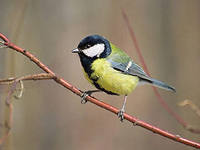 мелодичный посвист «спи-спи». (Синица)    Молодцы! Я думаю, Лесовичок вами очень доволен. Оценка жюри.    7конкурс. Конкурс капитанов. «Съедобное - несъедобное»    Капитаны получают конверты с картинками.    Капитан  команды «Ромашка»  - картинки грибов.    Капитан команды «Одуванчик» - картинки ягод.    Задание: Какие грибы ты соберешь в корзинку?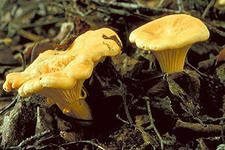 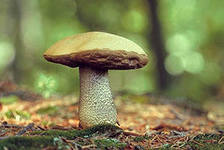 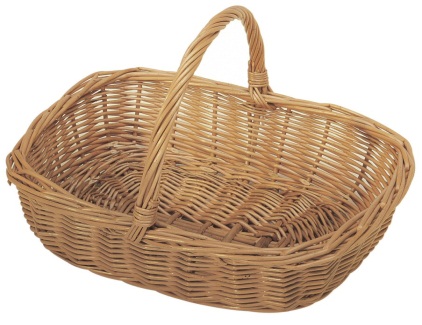 1.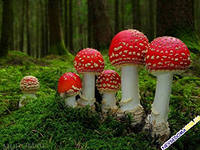 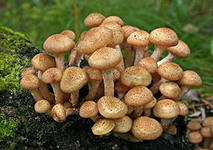 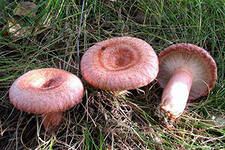 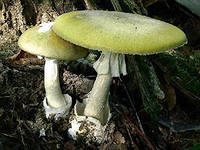 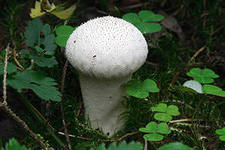   Ответ: Несъедобные - мухомор, бледная поганка. Съедобные - опята, сыроежки,  подберёзовик ,дождевик, лисички.      Задание: Какие ягоды ты соберешь в корзину?2.          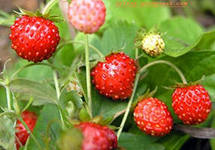 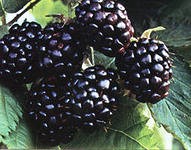 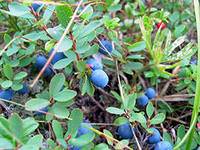 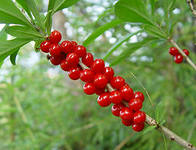 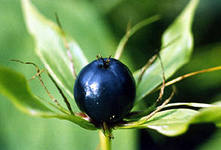 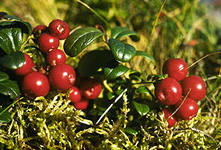 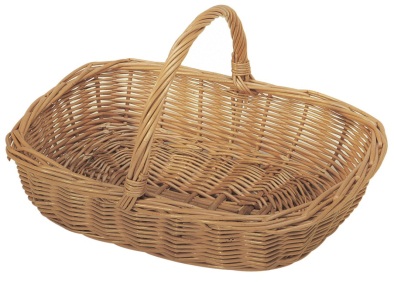     Ответ: Несъедобные - волчья ягода, вороний глаз. Съедобные-земляника, ежевика ,голубика, брусника.    3. Пока капитаны готовятся, задания командам. Дополнительный балл.    «Собери мозаику» (Картинка лекарственного растения разрезана на части)      Кто быстрее?                            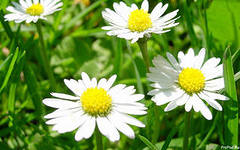 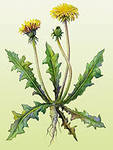        Что можно сказать в защиту растения?   Проверка конкурса капитанов. Оценка жюри.   8конкурс «Береги природу»      Ученик: Бом-бом-бом!                      Начинается погром.                      Выезжаем на природу,                      Сколько здесь в лесу народу!                      Здесь костёр и там костёр,                      Банки, склянки, всякий сор.    Для этого конкурса каждая команда выбирает по одному участнику.      (Обсуждают, аргументируют)     Учитель. Чтобы лес долго жил и радовал нас своими дарами, надо его         охранять и беречь. Назовите правила поведения в природе.Один  участник от каждой команды объясняет предложенный плакат.        Слайды 16,17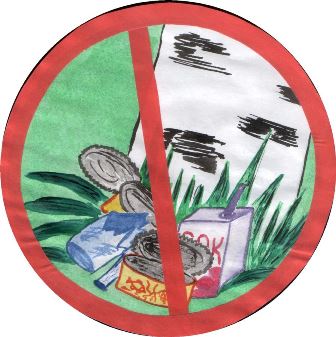 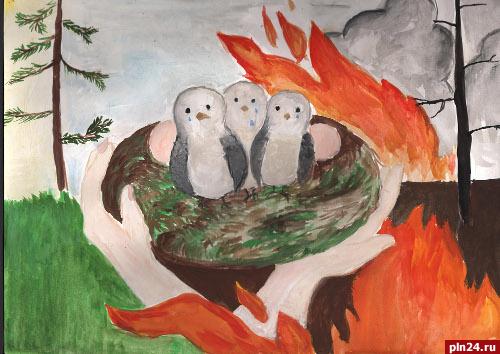          -  Лесовичок очень доволен вашими знаниями!Жюри подводит итоги.          Все участники получают призы.Рефлексия настроения и эмоционального состояния.Слайд № 18   Закончи предложение:-После занятия моё настроение похоже на: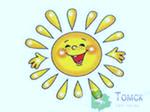 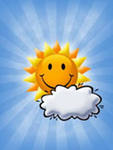 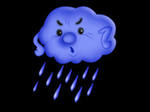           Учитель.  А я благодарю вас за активное участие в игре.           Все исполняют песню «Лес», музыка О. Ананьевой, слова В. Гудимова.Список литературы:Дик Н.Ф. «Весёлые классные часы» издательство «Феникс»Плешаков А.А. Серия «Зелёный дом» . Атлас-определитель «От земли до неба».Интернет-ресурсы: Картинки животных. Грибы. Лекарственные растения. Съедобные и несъедобные ягоды.